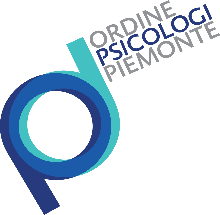 Domanda di iscrizione all’Albo sezione speciale “STP - Società Tra professionisti”Al CONSIGLIO DELL’ORDINE DEGLI PSICOLOGI DEL PIEMONTE Via San Quintino n. 44 10122 – TORINOIl/La sottoscritto/a ...............................................................................................nato/a a ........................................................ prov. ........... il ...........................codice fiscale .......................................................................................................residente a ……………………………………………………………………………………………………………via ………………………………………………………………………. n…………… CAP ……………………in qualità di Rappresentante legale□ della seguente Società Tra Professionisti□ della seguente Società multidisciplinare tra professionisti con attività prevalente individuata nell’esercizio della professione di PsicologoRagione Sociale ……………………………………………………………………………………………………………….con sede legale in ……………………………………………………………………………………………………………via …………………………………………………………………………….. n…………….. CAP ………………………telefono ………………………….fax ………………………………….. cellulare ………………………………………PEO (Posta Elettronica Ordinaria) ……………………………………………………………………………………PEC (Posta Elettronica Certificata) …………………………………………………………………………………..CHIEDEdi essere iscritto/a all’Albo sezione speciale “STP - Società Tra Professionisti” tenuto dall'Ordine degli Psicologi del Piemonte.Il/La sottoscritto/a si impegna ai sensi dell’art. 9 del D.M. n.34 del 08/02/2013 a comunicare tempestivamente a codesto Ordine (e comunque nel termine di 30 giorni) eventuali variazioni delle indicazioni di cui al comma 3 dell’art. 9 del citato decreto, le deliberazioni che comportino modificazioni dell’atto costitutivo o dello statuto e delle modifiche del contratto sociale, che comportino variazioni della composizione sociale o comunque nei dati pubblicati sull’Albo; nonché l’insorgenza di eventuali cause di incompatibilità in capo ad alcuno dei soci o il venir meno dei requisiti previsti dalla normativa vigente.A tal fine il/la sottoscritto/a, sotto la propria responsabilità, consapevole delle sanzioni penali previste dal D.P.R. n.445/2000,DICHIARA che i soci iscritti all’Albo degli Psicologi sono:Socio dottor/dottoressa ________________________________iscritto/a all’Ordine degli Psicologi del …………………………………………con il numero ………..dal ………………………………………………..telefono ………………………….fax ………………………………….. cellulare ………………………………………PEO (Posta Elettronica Ordinaria) ……………………………………………………………………………………PEC (Posta Elettronica Certificata) …………………………………………………………………………………..Socio dottor/dottoressa ________________________________iscritto/a all’Ordine degli Psicologi del …………………………………………con il numero ………..dal ………………………………………………..telefono ………………………….fax ………………………………….. cellulare ………………………………………PEO (Posta Elettronica Ordinaria) ……………………………………………………………………………………PEC (Posta Elettronica Certificata) …………………………………………………………………………………..Socio dottor/dottoressa ________________________________iscritto/a all’Ordine degli Psicologi del …………………………………………con il numero ………..dal ………………………………………………..telefono ………………………….fax ………………………………….. cellulare ………………………………………PEO (Posta Elettronica Ordinaria) ……………………………………………………………………………………PEC (Posta Elettronica Certificata) …………………………………………………………………………………..Socio dottor/dottoressa ________________________________iscritto/a all’Ordine degli Psicologi del …………………………………………con il numero ………..dal ………………………………………………..telefono ………………………….fax ………………………………….. cellulare ………………………………………PEO (Posta Elettronica Ordinaria) ……………………………………………………………………………………PEC (Posta Elettronica Certificata) …………………………………………………………………………………..che gli altri soci, con indicazione dell’Albo di appartenenza in caso di professionisti, sonoSocio dottor/dottoressa ________________________________iscritto/a all’Ordine ………………………………………… con il numero ……….dal ……………………………………………….telefono ………………………….fax ………………………………….. cellulare ………………………………………PEO (Posta Elettronica Ordinaria) ……………………………………………………………………………………PEC (Posta Elettronica Certificata) …………………………………………………………………………………..che i soci cittadini di altro Stato membro dell’Unione Europea in possesso del titolo di studio legittimante sono:socio___________________________ nazionalità _________________________socio___________________________ nazionalità _________________________socio __________________________ nazionalità _________________________che altri soci non professionisti soltanto per prestazioni tecniche o per finalità di investimento sono:Socio __________________________________________Socio __________________________________________il numero dei soci professionisti e la partecipazione al capitale sociale dei professionisti è tale da determinare la maggioranza di due terzi nelle deliberazioni o decisioni dei soci, ai sensi     dell’art.10, c.4, Legge n.183 del 12/11/2011;di essere a conoscenza che la società è soggetta al regime disciplinare dell’Ordine al quale risulti iscritta;di essere a conoscenza che, in caso di violazione deontologica commessa dal socio professionista, anche iscritto a un Ordine o Collegio diverso da quello della Società, ricollegabile a direttive impartite dalla Società, la responsabilità disciplinare del socio concorre con quella della Società.Autorizzo il trattamento dei miei dati personali sopra specificati ai sensi della normativa in materia di tutela della riservatezza ex Reg. Eu. n. 2016/679 e del D.Lgs. n. 196/2003 e ss.mm.ii..…………………………, il …………………………… Il Legale rappresentante                (firma)...................................Il/La sottoscritto/a allega alla presente: Atto costitutivo e Statuto della società in copia autentica (nel caso di STP costituita nella forma della società semplice, dichiarazione autenticata del socio professionista cui spetti l’amministrazione della società);Certificato di iscrizione della società alla Sezione speciale del Registro delle impreseCertificato di iscrizione all’Albo, o al Collegio o all’elenco o al registro, dei soci professionisti che non siano iscritti presso l’Ordine degli Psicologi del Piemonte (dichiarazione sostitutiva);Fotocopia fronte/retro di un documento di riconoscimento in corso di validità del Legale Rappresentante;Dichiarazione di insussistenza di incompatibilità di cui all’art.6 del D.M. n.34/2013, per ciascun socio, con allegata copia di un documento di riconoscimento;Quietanza del versamento di €168,00 per tassa di concessioni governative effettuato sul c/c postale n.8003, intestato all’Agenzia delle Entrate, – Centro operativo di Pescara - Tasse Concessioni Governative codice della causale n.8617 rilascio (tassa erariale iscrizione Albo Psicologi); Copia della ricevuta del versamento della quota associativa (anche con banca on line) per l’anno in corso di € 80,00 effettuato sul c/c bancario 1564/23 – Banca Popolare di Sondrio – Agenzia di Torino - IBAN IT22 F056 9601 0000 0000 1564 X23 intestato a “Ordine degli Psicologi del Piemonte” - causale: “Nome e Cognome del Legale Rappresentante - iscrizione alla sez. speciale STP anno ………”Dopo il ricevimento della comunicazione di iscrizione, collegandosi al sito www.psy.it, se non se ne è già in possesso, si deve richiedere al Consiglio Nazionale dell’Ordine degli Psicologi la casella di Posta Elettronica Certificata - PEC (il servizio è gratuito). Ai sensi dell'art.13 del Regolamento europeo 2016/679 - di seguito G.D.P.R.- i dati personali forniti saranno raccolti dall’OPP e saranno trattati presso una banca dati per finalità inerenti la gestione dell'iscrizione all’Albo degli Psicologi. Il conferimento di tali dati è obbligatorio ai fini della valutazione dei requisiti di iscrizione, che non può essere effettuata in mancanza di tali requisiti. L'interessato gode dei diritti di cui agli articoli 12-22 del G.D.P.R., tra i quali figura il diritto di accesso ai dati che lo riguardano.L’indirizzo email sarà utilizzato dall’OPP per le comunicazioni istituzionali e per quelle tra gli Uffici OPP e l’iscritto.…………………………, il …………………………… Per accettazione e prestazione del consenso al trattamento dati personali……………........................................................